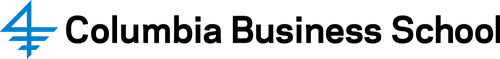 B 8621-001:  MANAGING BRANDS, IDENTITY & EXPERIENCE
Spring Term 2015 Dates: Mondays, Full Term, Session 1: January 29 → Session 12: April 25 (EXCEPT Class 1 which will be held on a Friday)Times: 5:45pm-9:00pm
Room: Uris 303METHOD OF EVALUATIONIndividual class and case study participation	15%Individual written assignments 	30%Brand Retail Tour group project	10%In-class exercise group projects	15%	Project presentation I	10%Project presentation II	20%No final. No midterm.Given the nature of the course, you will be graded on your strategic analysis as well as your creativity.REQUIRED READINGS Books:Bernd Schmitt, Customer Experience Management. Wiley, 2003.Bernd Schmitt, Happy Customers Everywhere. Palgrave MacMillan, 2012.Coursepack readings: case studies and articles:CASE: SAP—Building a Leading Technology BrandCASE: Lenovo—Building a Global BrandCASE: Samsung’s Next FrontierThe Economist – Marketing, What are brands for?David Brooks, The Romantic Advantage (New York Times)Bernd Schmitt, Corporate and Brand ExpressionsJohn Colapinto, Famous Names: Does it Matter What a Product is Called? (The New Yorker)David Aaker, The Brand Relationship SpectrumGlyn Atwal, Alistar Williams, Luxury brand marketing – The Experience is Everything!David Rogers, The Customer Network RevolutionThink with Google, Brand Building in the Digital AgeThink with Google, Brand Building in a Digital Age with Andrew KellerThink with Google, Brand Building in a Digital Age with John BattelleThink with Google, Brand Building in a Digital Age with Gareth KayAlan Bergstrom, Dannielle Blumenthal, Scott Crothers, Why Internal Branding Matters: The Case of SaabMelissa Gray, Company Removes ‘Rape’ Shirt Listed on Amazon (CNN)Simon Rushton, Nike’s Bullet Ad with Pistorius Backfires (CNN)Gabriela Salinas, The Concept and Relevance of BrandHayes Roth, The Challenge of the Global BrandYuval Atsmon, Jean-Frederic Kuentz, Jeongmin Seong, Building Brands in Emerging MarketsSchumpeter, The Emerging Brand Battle (The Economist)Carlos Torelli, Brands and the fulfillment of cultural-identity needsThe Latin American Consumer of 2020 (Americas Market Intelligence)Erik Brynjolfsson and Andrew McAfee, The Big Data Boom Is the Innovation Story of Our Time (The Atlantic)Recommended classics (for your own background, if interested):Aaker, David,  (1996) Building Strong Brands. The Free Press.Keller, Kevin Lane, (1998) Strategic Brand Management. Prentice-Hall.Schmitt, Bernd, (1999) Experiential Marketing. The Free Press.Select academic articles by the instructor Schmitt, Bernd, (2014) The Changing Face of the Asian Consumer. McGraw Hill.Schmitt, B. H. and Zarantonello, L., (2013). Consumer experience and experiential marketing: A critical review.  Review of Marketing Research, Volume 10, 25-61.Schmitt, Bernd, (2013). The consumer psychology of customer-brand relationships: Extending the AA Relationships model. Journal of Consumer Psychology. 23, 2, 249–252.Schmitt, Bernd, (2012). The consumer psychology of brands. Journal of Consumer Psychology, 22, 7-17. Zarantonello, L. and Schmitt, B. (2010). Using the brand experience scale to profile consumers and predict consumer behavior. Journal of Brand Management, 17 (7), 532-540.Brakus, J.J., Schmitt, B. and Zarantonello, L. (2009). Brand experience: What is it? How is it measured? Does it affect loyalty? Journal of Marketing, 73 (3), 52-68.CONNECTION WITH THE COREThe learning in this course will utilize, build on and extend concepts covered in the following core courses:Students will be expected to have mastered these concepts and be able to apply them in the course.COURSE DESCRIPTIONGreat brands stand for many different things in the minds of customers. But they all succeed in generating consumer interest, loyalty, even passion… and enormous value for the companies that manage them.Our focus is on strategic and creative management of brands. We will examine how innovative managers create brands that connect with customers by studying customer lifestyles, tapping into cultural meanings, managing customer experiences, and executing brand strategies across touchpoints—from naming and visual identity to advertising, new media, retail, packaging, product innovation, and service. We will also touch upon brand valuation and analytics, but these topics are covered in more depth in other classes.Class sessions will combine lectures, case studies, industry speaker perspectives, and group exercises. The course will be providing an integrated brand-management model.  The concepts and tools of this six-step model will be presented and discussed in various class session. Students will apply the model as part of Part I of their final group presentation.Students are evaluated for their ability to master new concepts, think strategically, and generate truly creative solutions to everyday branding challenges.COURSE OBJECTIVESThe objective of the course is to familiarize you withThe creative and strategic nature of brandingPractical frameworks for managing a brand and experience projectTools for implementing a brand strategy in visual identity, communications and new mediaThe course will be useful for managing a brand and experience focused consulting projects, and to position or reposition a brand as a brand manager in various industries (e.g., consumer goods, services, and technology).CONDUCT POLICIESYou are expected to attend all class sessions, actively participate in discussions and assignment, complete assignments, and follow the honor code.This course adheres to Columbia core culture.  Students are expected to be:  Present:  On time and present for every sessionAttendance trackedPrepared: Complete pre-work needed, expect cold callingBring nameplates and clickers Participating:Constructive participation expected and part of gradeNo electronic devices unless explicitly called for by the instructorINDIVIDUAL WRITTEN ASSIGNMENTS – 30% of gradeThere will be three short individual assignments (Type C) given to you during the semester to allow you to utilize the concepts you have learned as part of a written analysis. 

Content details about each of these projects will be supplied in class.10% Assignment 1 – due on Monday, February 1510% Assignment 2 – due on Friday, February 2910% Assignment 3 – due on Monday, April 4You must turn in a printed copy of your paper at the start of class and upload your assignment to Canvas to ensure submission.IN-CLASS GROUP PROJECTS – 25% of gradeYou will do in-class group projects (Type A) during the semester. Details about each of these projects will be supplied in class.10% - Brand Retail Visits  7.5% - Brands in Crisis Exercise 7.5% - Repositioning Exercise (Mood Boards)
As part of the Brand Retail Visits, you will analyze and judge various retail outlets and present your analysis in class. All Brand Retail Visits presentation decks must be uploaded to Canvas by 9:00am on the day of presentation. 

Include the name of your group and the names of each of your team members in the deck itself.

If your files are large, upload them to an FTP site (i.e. box.com, yousendit.com, etc.). Remember to send the TA an “invite” to download.FINAL PROJECT PRESENTATIONS – 30% of GRADE You will do a group project (Type A) on a struggling brand of your choice. The project will include two presentations:Part I (10%) - ANALYSIS: What is the main challenge the brand is facing? How can you support the challenge with data? Why is the brand facing that challenge? What are some preliminary thoughts on how to approach the brand’s challenge(s)?Part II (20%) - RECOMMENDATIONS: Present your group’s strategy to turn around the struggling brand of your choice. Include your proposed plan of action, providing examples of implementation. In doing so, please use the six-steps of the Brand Wheel studied in class.  All presentation decks must be uploaded to Canvas by 9:00am on the day of presentation. 

If your files are large, you may upload them to an FTP site (i.e. box.com, yousendit.com, etc.). Remember to send the TA an “invite” to download.INDIVIDUAL CLASS AND CASE STUDY PARTICIPATION – 15% of gradeYou will be evaluated on the quality of your class participation, including lecture discussions, case study discussions, and quick and short exercises in class. Attendance is of course also taken into consideration.ASSIGNMENT TYPES
COURSE SCHEDULE Instructor
Professor Bernd H. Schmitt510 Uris Hallbhs1@gsb.columbia.eduTeaching AssistantTBDCourse EditorKelly LarnachKl2758@gsb.columbia.edu Core CourseConnection with CoreMarketingInnovationIntegrated marketing communicationsCustomer AnalysisCompetitive AnalysisBrandingMarket Penetration & Marketing StrategyTypeDesignationDiscussion of conceptsPreparation of submissionGradeAgroup/groupPermitted with designated group By groupSame grade for  each member of the groupBgroup/individualPermitted with designated group Individually 
(No sharing of any portion of the submission.)IndividualCindividual/individualNone of any kindIndividuallyIndividualJANUARY 2016FEBRUARY 2016FEBRUARY 2016FEBRUARY 2016Class 1: January 29(Note: this is a Friday)(Brand in Life and Business)Class 2: February 1(Brand Planning)Class 3: February 8(Brand Identity)Class 4: February 15 (Brand Portfolio)(a) Brands that make us happy(b) Brand Value(c) Case: SAP Part A - Building a Leading Technology Brand(a) Brand Valuation*Speaker TBC(b) Brand Wheel  1:  Brand Planning(a) Brand Wheel 2: Brand Identity (b) Lenovo CaseDesign Lecture*Speaker TBC                                   (b)  Brand Wheel 3: Brand PortfolioDUE: Written Assignment 1 MARCH 2015MARCH 2015Class 5: February 22 (Brand Experience)Class 6: February 29(Brand Execution:
Retailing and Ads)March 7Study DayMarch 14Spring BreakBrand Wheel 4: Brand Experience(b) Case: Samsung's Next Frontier (a) Retail Tour (b) Outdoor AdsDUE: Written Assignment 2** No Class **** No Class **APRIL 2015APRIL 2015Class 7: March 21(Brand Execution  & Global Branding)Class 8: March 28
 (Digital Marketing & Group Presentations)Class 9: April 4 (Brand in the Organization)Class 10: April 11(Customer Insight)(a) Retail Visits Presentations Brand Wheel 5: Brand Execution
(c)  Global Branding(a) Digital Marketing
Speaker TBC(c) Final Project Group Presentations:  Part 1 - Analysis (a) Brand Wheel 6: Brand in the Organization

In-class Exercise: Brands in Crisis (b) Speaker TBDDUE: Written Assignment 3(a) Customer InsightIn-class Exercise: Repositioning (Mood Boards)Class 11: April 18(The Future)Class 12: April 25(Final Presentations)(a) The future of brands, technology and business

Final Project Group Presentations: 
Part 2 - Recommendations READING SCHEDULEREADING SCHEDULEClass 1: January 29Brands in Life and Business SAP: Building a leading technology brand (Part A)Schmitt, Happy Customers Everywhere, Chapter 1-2Class 2: February 1Brand PlanningThe Economist , What are brands for?Brooks, The Romantic Advantage Schmitt, Happy Customers Everywhere, Chapters 3-5Class 3: February 8Brand IdentityLenovo Case Schmitt, Corporate and Brand ExpressionsColapinto, Famous Names Class 4: February 15Brand portfolioAaker, The Brand Relationship SpectrumClass 5: February 22Brand ExperienceSamsung CaseSchmitt, Customer Experience Management, Chapters  1-5Class 6: February 29Brand Execution: Retailing and ads  Schmitt, Customer Experience Management, Chapters  6-8Atwal and Williams, Luxury brand marketing – The Experience is Everything!Class 7: March 21Brand Execution & Global BrandingRogers, The Customer Network RevolutionThink with Google, Brand Building in the Digital AgeThink with Google, Brand Building in a Digital Age with Andrew KellerThink with Google, Brand Building in a Digital Age with John BattelleThink with Google, Brand Building in a Digital Age with Gareth KaySalinas, The Concept and Relevance of BrandRoth, The Challenge of the Global BrandAtsmon et al., Building Brands in Emerging MarketsSchumpeter, The Emerging Brand BattleTorelli, Brands and The Fulfillment of Cultural Identity NeedsAmericas Market Intelligence, The Latin American Consumer of 2020Class 8: March 28
Digital Marketing & PresentationsNo readingsClass 9: April 4Brand in the OrganizationSchmitt, Happy Customers Everywhere, Chapters 8-9Bergstrom et al., Why Internal Branding MattersGray, Company Removes ‘Rape’ Shirt Listed on AmazonRushton, Nike’s Bullet Ad with Pistorius BackfiresClass 10: April 11Customer InsightBrynjolfsson and McAfee, The Big Data Boom Is the Innovation Story of Our TimeClass 11: April 18The FutureTo be handed out in the futureClass 12: April 25Final projectNo readings.